Sayı	: 52215624-302.03.05/                                                                                          25/11/2019Konu  : MezuniyetMÜDÜRLÜK MAKAMINA	2019/2020 Eğitim ve Öğretim Yılı Bahar Yarıyılı itibari ile mezun durumda olan öğrencilerimizin mezuniyet tutanağı ektedir.	Gereğini bilginize arz ederim.                                                                                                    Öğr. Gör. Necmettin ÇAKIR                                                                                                                   Bölüm BaşkanıEk: Mezuniyet Komisyon Toplantı Tutanağı(1 sayfa)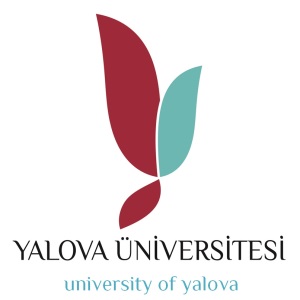 T.C.YALOVA ÜNİVERSİTESİ    Çınarcık Meslek Yüksekokulu     Hukuk Bölüm Başkanlığı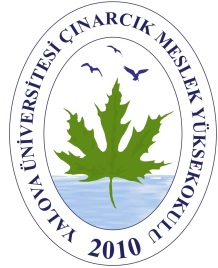 